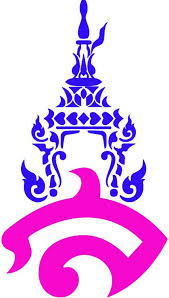 แผนการจัดการเรียนรู้ที่ 4หน่วยการเรียนรู้ที่ 2 พัฒนาการทางประวัติศาสตร์ไทยสมัยรัตนโกสินทร์ตอนต้น  เรื่อง  การพัฒนาการด้านสังคมและความสัมพันธ์ระหว่างประเทศในสมัยรัตนโกสินทร์ตอนต้น	วิชา  สังคมศึกษา   ชื่อรายวิชา  ประวัติศาสตร์   กลุ่มสาระการเรียนรู้ สังคมศึกษา ศาสนาและวัฒนธรรม	ชั้น มัธยมศึกษาปีที่ 3    	 ภาคเรียนที่ 1  ปีการศึกษา  2559    เวลา  1  ชั่วโมง	   อาจารย์ผู้สอน นางสาวศศิกานต์ ชาติสุวรรณ1. มาตรฐานการเรียนรู้	มาตรฐาน ส 4.3 เข้าใจความเป็นมาของชาติไทย วัฒนธรรม ภูมิปัญญา มีความรักความภาคภูมิใจและธำรงความเป็นไทย2. ตัวชี้วัด	ส 4.3  ม.3/1  วิเคราะห์พัฒนาการของไทยสมัยรัตนโกสินทร์ในด้านต่างๆ	ส 4.3  ม.3/2  วิเคราะห์ปัจจัยที่ส่งผลต่อความมั่นคงและความเจริญรุ่งเรืองของไทยในสมัยรัตนโกสินทร์3. จุดประสงค์การเรียนรู้	1. อธิบาย  เรื่อง  พัฒนาการทางสังคมและพัฒนาการด้านความสัมพันธ์ระหว่างประเทศ	2. วิเคระห์ความสัมพันธ์ระหว่างประเทศในสมัยรัตนโกสินทร์ตอนต้นรัตนโกสินทร์4. สาระสำคัญ	ในสมัยรัตนโกสินทร์ตอนต้นยังมีศักดินาอยู่ในสังคมไทย ซึ่งคำว่า ศักดินา หมายถึง อำนาจหรือสิทธิที่พระเจ้าแผ่นดินพระราชทานให้แก่ไพร่ฟ้าข้าแผ่นดินตามศักดิ์ขอแต่ละคนเดิมเป็นการถือครองที่ดินเป็นจำนวนไร่ ต่อมาเป็นการกำหนดสถานะ สิทธิ หน้าที่และความรับผิดชอบของคนในสังคม พร้อมทั้งมีการสร้างความสัมพันธ์ระหว่างประเทศของไทยโดยมีวัตถุประสงค์ที่สำคัญ คือ การรักษาความมั่นคงและความปลอดภัยของราชอาณาจักรอีกด้วย5. สาระการเรียนรู้	1. พัฒนาการด้านสังคม	2. พัฒนาการด้านความสำพันธ์ระหว่างประเทศ6. คุณลักษณะอันพึงประสงค์	1. มีวินัย รับผิดชอบ		2. ใฝ่เรียนรู้		3. มุ่งมั่นในการทำงาน7. สมรรถนะสำคัญ	1. ความสามารถในการสื่อสาร	2. ความสามารถในการคิด		- ทักษะการคิดวิเคราะห์			- ทักษะการคิดอย่างมีวิจารณญาณ	3. ความสามารถในการใช้ทักษะชีวิต8. กิจกรรมการเรียนรู้	กิจกรรมนำเข้าสู่การเรียน ครูจัดระเบียบห้องเรียนเพื่อให้สะดวกต่อการเรียนการสอน ครูเช็คชื่อนักเรียนเพื่อตรวจสอบนักเรียนที่มาสายและขาดเรียน ครูนำเข้าสู่บทเรียนโดยการพูดคุยใช้คำถาม  - ให้นักเรียนยกตัวอย่างชนชั้นทางสังคมในสมัยรัตนโกสินทร์ตอนต้น พร้อมทั้งอธิบาย	(คำตอบ  พระราชวงศ์ คือ บรรดาเจ้านายที่มีลักษณะที่เป็นเครือญาติของพระมหากษัตริย์ ซึ่งเรียกว่า พระบรมวงศานุวงศ์ โดยแบ่งตำแหน่งออกเป็น 2 ประเภท คือ สกุลยศ และ อิสริยยศ )	       กิจกรรมพัฒนาผู้เรียน ครูอธิบาย  เรื่อง  พัฒนาการทางสังคมและพัฒนาการด้านความสำพันธ์ระหว่างประเทศ	5. ครูให้นักเรียนตอบคำถามโดยให้นักเรียนแบ่งเป็นกลุ่มตามแถวที่นักเรียนนั่งและส่งตัวแทนออกมาตอบคำถาม โดยมีคำถาม  ดังนี้			- ระบบศักดินามีความเกี่ยวข้องกับชนชั้นในสังคมไทยสมัยรัตนโกสินทร์ตอนต้นอย่างไร				(คำตอบ  ศักดินาเป็นเครื่องกำหนดหน้าที่และความรับผิดชอบของบุคคลในสังคม โดยแต่	ละบุคคลจะมีศักดินาแตกต่างกันไป ยกเว้นพระมหากษัตริย์ผืทรงเป็นผู้พระราชทานศักดินาให้แก่ข้าแผ่นดิน)	        กิจกรรมรวบยอด        6. ครูและนักเรียนร่วมกันสรุปบทเรียน	9. สื่อการเรียนรู้	1. หนังสือประวัติศาสตร์  ม.310. แหล่งการเรียนรู้	1.  Power  Point  เรื่อง การพัฒนาการด้านสังคมและความสัมพันธ์ระหว่างประเทศในสมัยรัตนโกสินทร์ตอนต้น11. การวัดและการประเมินผล	. บันทึกหลังการสอน		1. ผลการสอน........................................................................................................................................................................................................................................................................................................................................................................................................................................................................................................................................................................................................................................................................................................................	2. ปัญหาและอุปสรรค........................................................................................................................................................................................................................................................................................................................................................................................................................................................................................................................................................................................................................................................................................................................	3. ข้อเสนอแนะ........................................................................................................................................................................................................................................................................................................................................................................................................................................................................................................................................................................................................................................................................................................................ลงชื่อ.........................................................ผู้สอน								                       	(  นางสาวศศิกานต์ ชาติสุวรรณ )	เป้าหมายหลักฐานเครื่องมือวัดเกณฑ์การประเมินสาระสำคัญ ในสมัยรัตนโกสินทร์ตอนต้นยังมีศักดินาอยู่ในสังคมไทย ซึ่งคำว่า ศักดินา หมายถึง อำนาจหรือสิทธิที่พระเจ้าแผ่นดินพระราชทานให้แก่ไพร่ฟ้าข้าแผ่นดินตามศักดิ์ขอแต่ละคนเดิมเป็นการถือครองที่ดินเป็นจำนวนไร่ ต่อมาเป็นการกำหนดสถานะ สิทธิ หน้าที่และความรับผิดชอบของคนในสังคม พร้อมทั้งมีการสร้างความสัมพันธ์ระหว่างประเทศของไทยโดยมีวัตถุประสงค์ที่สำคัญ คือ การรักษาความมั่นคงและความปลอดภัยของราชอาณาจักรอีกด้วย - การตอบคำถาม- แบบบันทึกกิจกรรมระดับคุณภาพ 2 ผ่านเกณฑ์ตัวชี้วัด  ส 4.3  ม.3/1  วิเคราะห์พัฒนาการของไทยสมัยรัตนโกสินทร์ในด้านต่างๆส 4.3  ม.3/2  วิเคราะห์ปัจจัยที่ส่งผลต่อความมั่นคงและความเจริญรุ่งเรืองของไทยในสมัย- การตอบคำถาม- แบบบันทึกกิจกรรมระดับคุณภาพ 2 ผ่านเกณฑ์คุณลักษณะอันพึงประสงค์สังเกตความมีวินัย รับผิดชอบ ใฝ่เรียนรู้มุ่งมั่นในการทำงาน และรักความเป็นไทย- แบบประเมินสมรรถนะสำคัญของผู้เรียน- แบบฝึกปฏิบัติระดับคุณภาพ 2 ผ่านเกณฑ์สมรรถนะ  ประเมินความสามารถในการสื่อสาร ความสามารถในการคิด และความสามารถในการใช้ทักษะชีวิต- แบบประเมินสมรรถนะสำคัญของผู้เรียน- แบบฝึกปฏิบัติระดับคุณภาพ 2 ผ่านเกณฑ์